Liten manual:Gå in på följande länk: http://fri.strangnas.se/bokning/schema.aspxVälj Gymn- och sport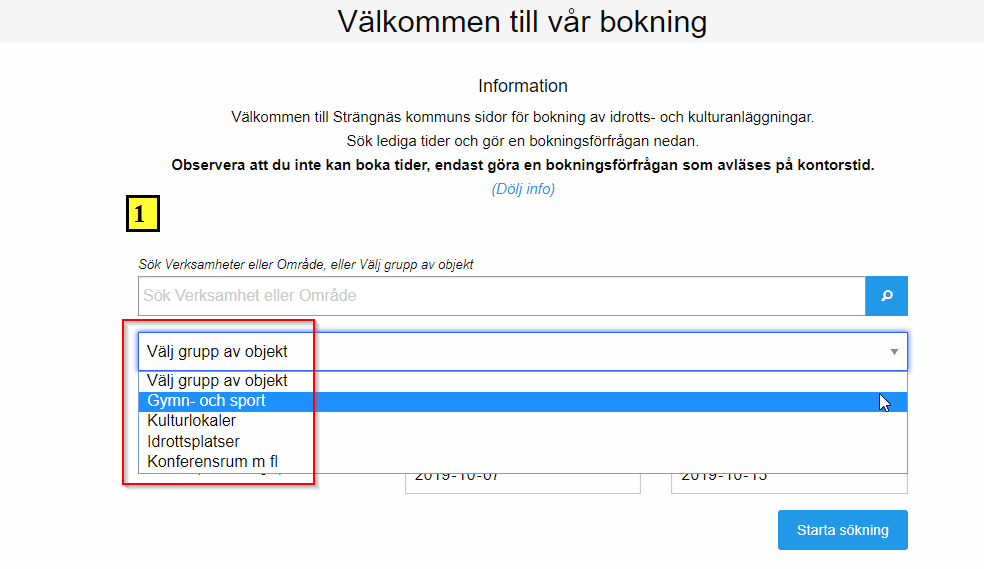 Bocka för de hallar du vill titta påVälj from datum (i explorer ser det lite annorlunda ut se bild nedan till höger)Starta sökning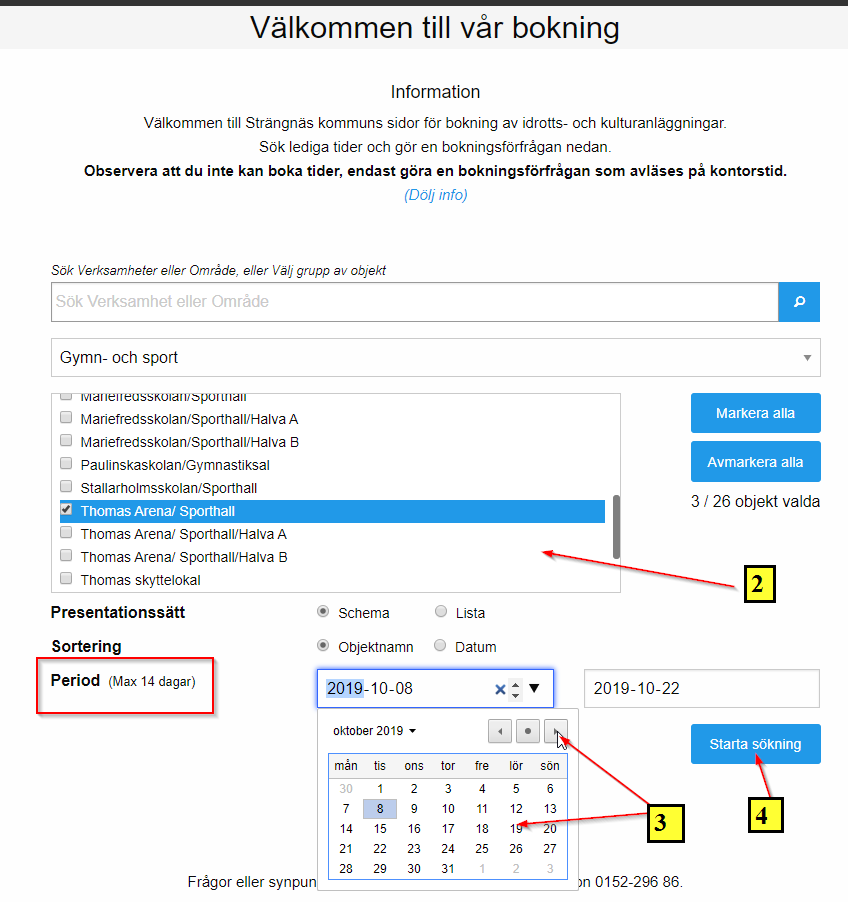 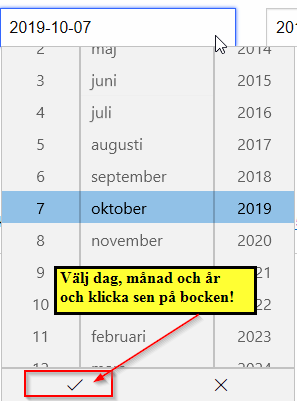 Då ser det ut så här: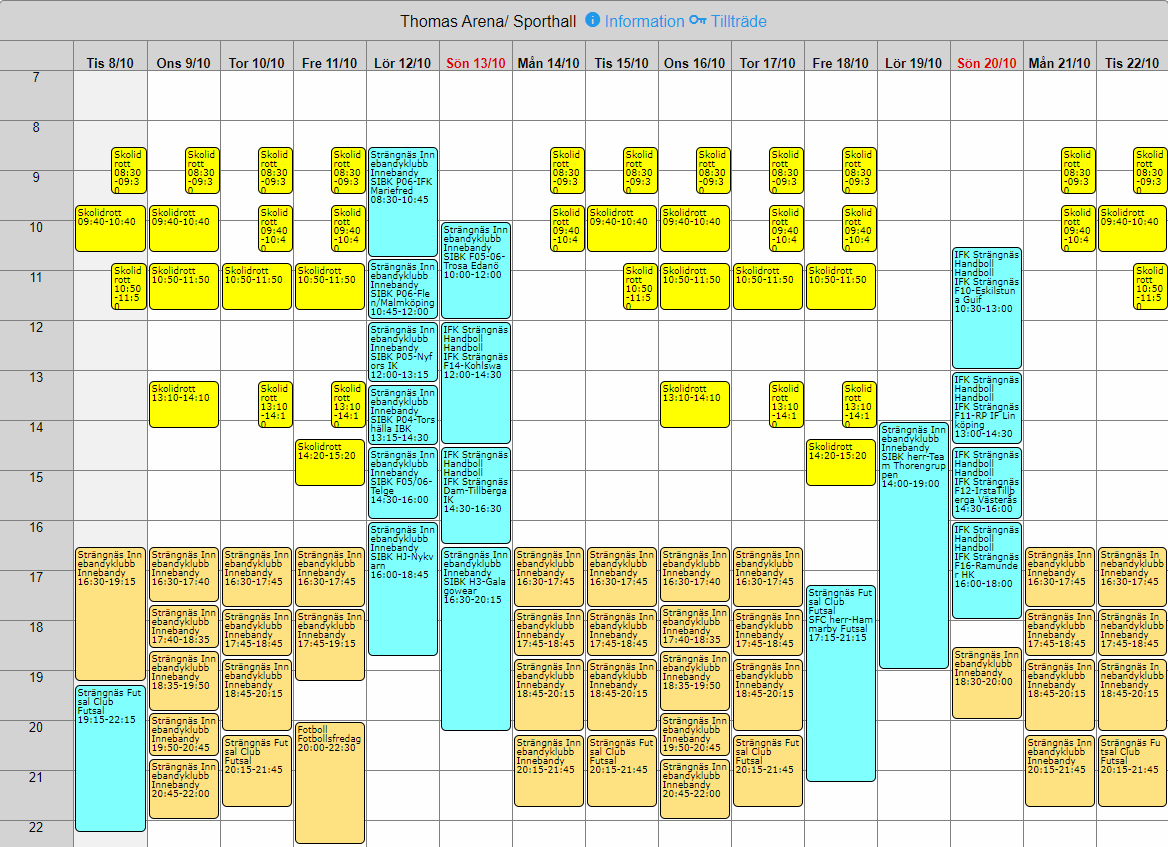 